Appendix C.2 – Sample AmeriCorps Seniors FGP-SCP Enrollment Form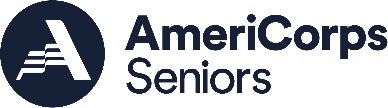 ABC COUNTY FGP/SCP AMERICORPS SENIORS VOLUNTEER ENROLLMENT FORMPlease print and complete all sections.  Forms with original signatures are required for enrollment.   Name_____________________________________ Birth Date____________________ Age_________Mailing Address___________________________City________________________ Zip____________Phone _________________Cell Phone ___________________Email __________________________Have you ever been convicted of a criminal offense or misdemeanor?  Yes___  No___  If Yes, please attach an explanation of charges, date of offense, and status of the charges on a separate sheet to be included with this application.   As a AmeriCorps Seniors volunteer, you will be covered by accident and personal liability insurance plus a small death benefit while performing volunteer duties.  This coverage is automatic and free of cost to you as long as you are an active, enrolled member of AmeriCorps Seniors FGP/SCP.  Please provide the following information.Emergency Contact___________________________________________Phone________________________Beneficiary for AmeriCorps Seniors FGP/SCP Supplemental Accident Insurance:Name______________________________________Relationship______________________________	Address____________________________________Phone___________________________________The following information will help AmeriCorps Seniors FGP/SCP match you with a volunteer opportunity: Employment Experience__________________________________________________________________________Special Skills/Interests/Languages______________________________________________________________Volunteer Experience (Current, Past, Preferred) ___________________________________________________________________________________Days/Hours Available: Mon___    Tues___    Wed___    Thu___    Fri___	 
Mornings___ 	Afternoons___Do you require any special accommodations or have physical or medical considerations that may impact a volunteer assignment? ___________________________________________________________________Please indicate if AmeriCorps Seniors FGP/SCP may have permission to use your likeness? [  ]   I hereby grant ABC County FGP/SCP permission to use my likeness in photograph(s)/video(s) in any and all of its publications or on the world wide web, whether now known or hereafter existing, controlled by AmeriCorps Seniors FGP/SCP of ABC County in perpetuity.  I will make no monetary or other claim against AmeriCorps Seniors FGP/SCP of ABC County for the use of these photograph(s)/video(s).[  ]   I do not give permission to use my likeness in photograph(s)/video(s) to ABC County FGP/SCP.CertificationsBy signing below, I acknowledge that I have read and understand the following statements:I hereby state that I am 55 years of age or older and offer my services as a volunteer for the ABC County FGP/SCP Program.  I understand that I am not an employee of the AmeriCorps Seniors FGP/SCP Project, the sponsor, ABC County, the volunteer station or the Federal Government.I understand that in my capacity as an AmeriCorps Seniors volunteer I may come into contact with confidential information.  I agree to protect this information to the best of my ability and not to disclose it during or after my service as a volunteer has ended.I understand that if I use my personal automobile in my volunteer service, I will arrange to keep in effect automobile liability insurance equal or greater to the minimum requirements of the state of _____.  I will also keep in effect a valid [State] Driver's license._________________________________________	_________________________________________AmeriCorps Seniors Volunteer Signature	   Date		Staff Signature		DateEqual Employment Agency - ABC County FGP/SCP is an equal opportunity Agency. Enrollment is done without regard to race, color, national origin, gender, sexual orientation, religion, age, disability, political affiliation, marital or parental status, or military service. AmeriCorps Seniors FGP/SCP provides reasonable accommodations to the known disabilities of individuals in compliance with the Americans with Disabilities Act. For accommodation information or if you need special accommodations to complete the application process, please contact ABC County FGP/SCP at (555) 555-1234. Return completed registration to:	ABC County FGP/SCP			For Questions contact:[Original Signatures 			PO Box 123				Jane Doe (555) 555-1234Required on the Form]		Our Town, USA 12345 	            FGP/SCP.PD@abccounty.govThe following information is optional and will not affect your enrollment with ABC County FGP/SCP.1.  Occasionally ABC County FGP/SCP will purchase volunteer recognition gifts to AmeriCorps Seniors volunteers.  Please share the size you would use on each item blow.2.  Which show of appreciation would mean the most to you?  (Check all that apply)3. AmeriCorps Seniors FGP/SCP is often asked to provide demographical information pertaining to volunteer members.  Please provide the following information (Optional).Are you a Veteran?  ______                                    Are you an active Military Member? _____Are any of your family members actively serving in the military? __________________________________(Optional) Gender:		(Optional) Race/Ethnic Background:____Male			___White	___Asian    ____African-American    ____Hispanic/Latino	____Female			___American Indian/Alaska Native	___Pacific Islander	___Other Thank you for the information you have provided.  Your information is never sold, shared, or used outside of AmeriCorps Seniors FGP/SCP, ABC County government or the AmeriCorps Seniors.ItemSizeItemSizeItemSizeJacket VestHoodie Sweatshirt HatShoe size (for snow cleats) Specially arranged meals Gifts Certificates ABC FGP/SCP logo wear Being chosen as the volunteer of the month Being highlighted in the newsletter Other (Make suggestion) 